moodle使用マニュアルmoodle使用マニュアルmoodle使用マニュアルmoodleとは･･･学校生活のお知らせや授業資料を確認することができるシステムです。コマシラバス、授業資料は授業が始まるまでに必ず確認しておきましょう。moodleとは･･･学校生活のお知らせや授業資料を確認することができるシステムです。コマシラバス、授業資料は授業が始まるまでに必ず確認しておきましょう。moodleとは･･･学校生活のお知らせや授業資料を確認することができるシステムです。コマシラバス、授業資料は授業が始まるまでに必ず確認しておきましょう。moodleとは･･･学校生活のお知らせや授業資料を確認することができるシステムです。コマシラバス、授業資料は授業が始まるまでに必ず確認しておきましょう。moodleにログインしてみましょうmoodleにログインしてみましょうmoodleにログインしてみましょうmoodleにログインしてみましょうe-learning of TMS　　　　　　　　　　　　　　　　　※ユーザー名とパスワードは郵送しています。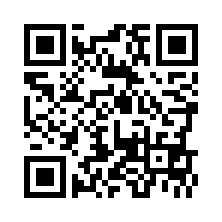 http://www.m20.tokyo-medical.ac.jp/e-learning of TMS　　　　　　　　　　　　　　　　　※ユーザー名とパスワードは郵送しています。http://www.m20.tokyo-medical.ac.jp/e-learning of TMS　　　　　　　　　　　　　　　　　※ユーザー名とパスワードは郵送しています。http://www.m20.tokyo-medical.ac.jp/e-learning of TMS　　　　　　　　　　　　　　　　　※ユーザー名とパスワードは郵送しています。http://www.m20.tokyo-medical.ac.jp/moodleのページを確認しましょうmoodleのページを確認しましょうmoodleのページを確認しましょうmoodleのページを確認しましょう■フロントページ■フロントページ■フロントページ■フロントページログイン後に表示されるページです。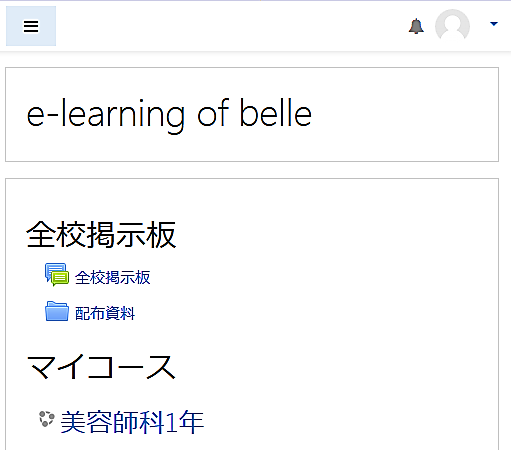 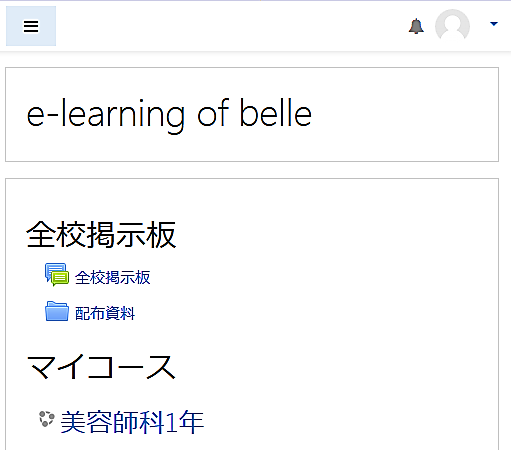 ①サイト名②全校掲示板全学生向けの掲示板・配布資料置き場です。③マイコース登録されている学科コースが表示されます。④ユーザメニューログアウトはこちらから行ってくださいログイン後に表示されるページです。①サイト名②全校掲示板全学生向けの掲示板・配布資料置き場です。③マイコース登録されている学科コースが表示されます。④ユーザメニューログアウトはこちらから行ってくださいログイン後に表示されるページです。①サイト名②全校掲示板全学生向けの掲示板・配布資料置き場です。③マイコース登録されている学科コースが表示されます。④ユーザメニューログアウトはこちらから行ってくださいログイン後に表示されるページです。①サイト名②全校掲示板全学生向けの掲示板・配布資料置き場です。③マイコース登録されている学科コースが表示されます。④ユーザメニューログアウトはこちらから行ってください■学科コースページ■学科コースページ■学科コースページ■学科コースページ①学科名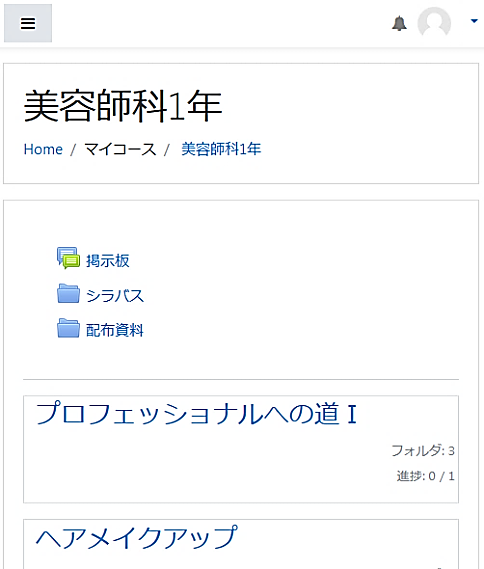 ②あしあとページ移動の履歴が確認でき、リンクになっています。前のページに戻る際に利用します③掲示板学科内の連絡用の掲示板です④シラバス・配布資料⑤授業トピック授業ごとの配布資料、コマシラバスを確認することができます①学科名②あしあとページ移動の履歴が確認でき、リンクになっています。前のページに戻る際に利用します③掲示板学科内の連絡用の掲示板です④シラバス・配布資料⑤授業トピック授業ごとの配布資料、コマシラバスを確認することができます①学科名②あしあとページ移動の履歴が確認でき、リンクになっています。前のページに戻る際に利用します③掲示板学科内の連絡用の掲示板です④シラバス・配布資料⑤授業トピック授業ごとの配布資料、コマシラバスを確認することができます①学科名②あしあとページ移動の履歴が確認でき、リンクになっています。前のページに戻る際に利用します③掲示板学科内の連絡用の掲示板です④シラバス・配布資料⑤授業トピック授業ごとの配布資料、コマシラバスを確認することができます■授業トピックページ■授業トピックページ■授業トピックページ■授業トピックページコマシラバスと配布資料の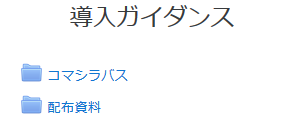 フォルダが準備されていますフォルダをクリックすると中のファイルを確認できます。
※機種によりデータのダウンロード方法は異なります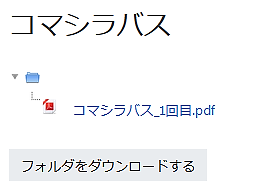 フォルダをクリックすると中のファイルを確認できます。
※機種によりデータのダウンロード方法は異なります登録情報が間違っていないか確認しましょう登録情報が間違っていないか確認しましょう登録情報が間違っていないか確認しましょう登録情報が間違っていないか確認しましょう①登録されている名前は正しいですか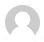 ①登録されている名前は正しいですか①登録されている名前は正しいですか①登録されている名前は正しいですか右上の　　（ユーザメニュー）から
「プロファイル」を選択します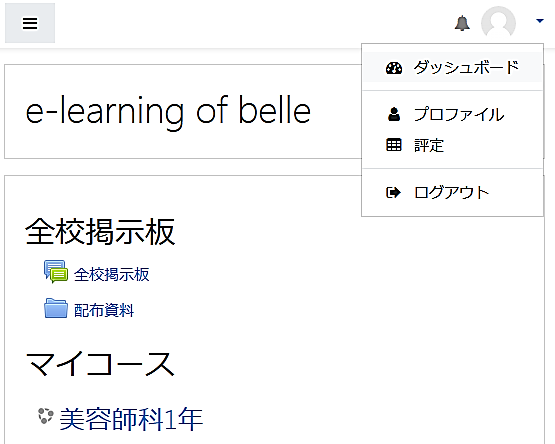 登録名に間違いがないか確認してください。※登録名：学校略称+学籍番号　名前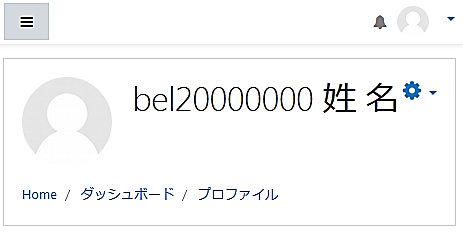 確認したらあしあとのHomeでフロントページに戻りましょう②所属する学科コースが見えていますか②所属する学科コースが見えていますか②所属する学科コースが見えていますか②所属する学科コースが見えていますか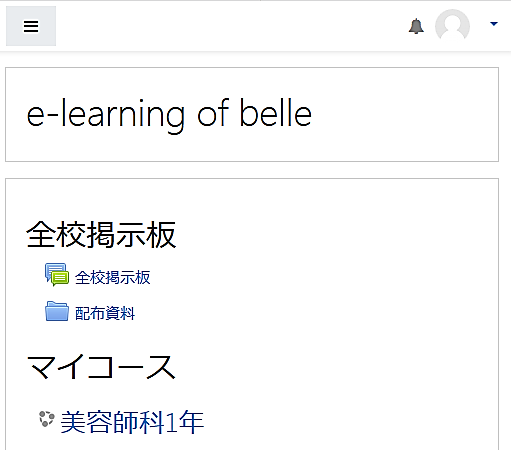 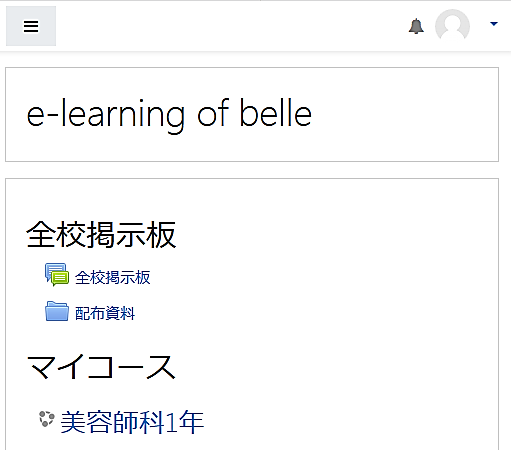 もし表示されない場合、担任の先生に報告してください。
※選択コースなど、見えるコースが増える可能性がありますもし表示されない場合、担任の先生に報告してください。
※選択コースなど、見えるコースが増える可能性がありますもし表示されない場合、担任の先生に報告してください。
※選択コースなど、見えるコースが増える可能性がありますもし表示されない場合、担任の先生に報告してください。
※選択コースなど、見えるコースが増える可能性があります使用する上での注意点□ アカウント情報の取り扱いに注意してください成績に関連する個人情報もありますので、友達とのアカウント共有は禁止です□ 授業資料をインターネットなどで共有しない授業資料は講師の先生がみなさんの学習のために作成してくださっていますインターネット、SNS上に転載する行為、部外者との共有は一切禁止です□ 授業開始前にログインしましょう□ 必ず最後はログアウトしましょう
特に共通端末でログインした際は必ずログアウトしてください
ネットカフェなどはログイン履歴が残ってしまうことがありますので利用は避けてください□ ページ移動には「あしあと」を利用しましょう
ブラウザの戻るボタンではなく「あしあと」を使って前のページに移動するようにしてください